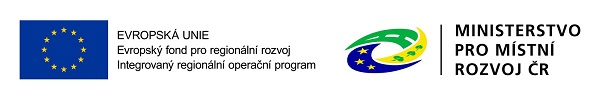 Název projektu: Městys Olbramovice - Bezbariérový chodník u silnice III. třídy č. 3967 a 3968Reg. č. projektu: CZ.06.4.59/0.0/0.0/16_038/0012688Cíl projektu: Cílem projektu je zvýšit bezpečnost chodců v části městyse Olbramovice vybudováním chodníku u silnice III. třídy č. 3967 a 3968 a 4 míst pro přecházení.
Realizace projektu: 2020Tento projekt je spolufinancován Evropskou unií - Evropským fondem pro regionální rozvoj v rámci Integrovaného regionálního operačního programu.